附件1：“奔跑吧·少年”2024年忻州市亲子定向赛（忻州古城站）竞 赛 规 程一、主办单位 忻州市体育局共青团忻州市委二、承办单位代县无线电和定向运动协会山西阿尔法体育文化传播有限公司三、协办单位  山西秀容古城袁家村策划运营管理有限公司四、比赛时间、 地点比赛时间： 2024年4月20日、21日上午9:30-12：30比赛区域： 忻州古城秀容书院、西园五、比赛项目、规模与年龄要求（一）比赛项目及规模非竞速短距离赛，每天各150组家庭。（二）年龄要求每组由2-4人组成，组内至少包含一名6-18周岁（2006年1月1日-2018年1月1日）的青少年和一名18周岁以上（2006年4月22日以前出生）的成年人。六、参赛办法（一）运动员必须具备参加定向竞赛活动的能力(包括身体、技术和对天气等的适应能力)，参赛人员对自己的安全负全部责任。（二）以下疾病患者不得报名参赛：高血压和脑血管疾病患者，心脏病和心肌炎患者，糖尿病患者，冠状动脉病患者和严重心率不齐者，医生建议不能参加剧烈运动的，以及其他不适合运动的人员。（三）阅读并打印《自愿参赛责任书》、《安全责任声明书》(详见附件2、3)，签字后在报到时交报到处，未签署者不得参赛。参赛者在比赛过程中需严格遵守比赛规则。七、录取名次及奖励办法    所有参赛人员在规定时间内完成比赛且成绩有效，均可获得完赛证书和奖牌，完赛奖牌现场发放，完赛证书网络下载。八、报名与报到（一）报名：本次比赛采取网络报名，选手扫码报名：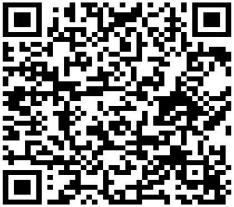 1.报名日期：即日起至2024年4月15日12：00，名额有限，先报先得，额满截止。2.联系人：李老师18135014815，微信lijiazhu96623.报名成功后，扫描以下二维码进入参赛微信群，群内将发布定向赛学习视频及比赛信息等。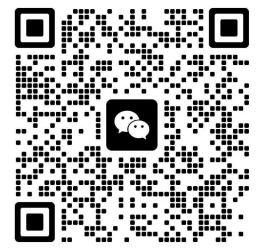 （二）报到1.时间地点：4月19日09:00-18:00，忻州古城酒吧街停车场。2.报到流程：（1）签到，未成年人需要有成年人的陪同方可签到，在核对报名信息后，签署并提交《自愿参赛责任书》、《安全责任声明书》；（2）资格审查，成年人需提供有效身份信息；（3）领取指卡与指卡对照表，缴纳指卡押金100元。指卡押金会在比赛结束组委会核对指卡名单无误后原路退回账户。（4）领取号码布。九、参赛费用及其他费用本次比赛不收取报名费，只收取指卡押金100元，赛后回收指卡后退回押金。竞赛期间所有参赛者由组委会统一办理“人身意外伤害保险”（成年人投保额度不低于人民币20万元，未成年人投保额度不低于人民币10万元）和“意外伤害医疗保险”（投保额度不低于人民币2万元）。报名截止后所有参赛者需打电话确认身份证信息，无误后由承办单位统一办理保险。十、竞赛办法和其他信息（一）竞赛规则参照《中国徒步定向运动竞赛规则》。（二）地图信息：短距离赛1:5000.等高距2米；图幅A3、A4；制图标准ISSprOM2019，地图绘制时间2024年3月。（三）场地描述：本次竞赛场地为忻州古城秀荣书院，地面有柏油铺装路面也有石板小路，台阶较多，游客密集，人员流动性大。（四）着装建议：建议穿运动服和防滑运动鞋。（五）出发间隔：每批次10个家庭，每个批次间隔1分钟出发，参赛运动员提前15分钟进行检录。十一、裁判员和仲裁由主办单位按有关规定选派。十二、未尽事宜，另行通知